Pythagorean Puzzle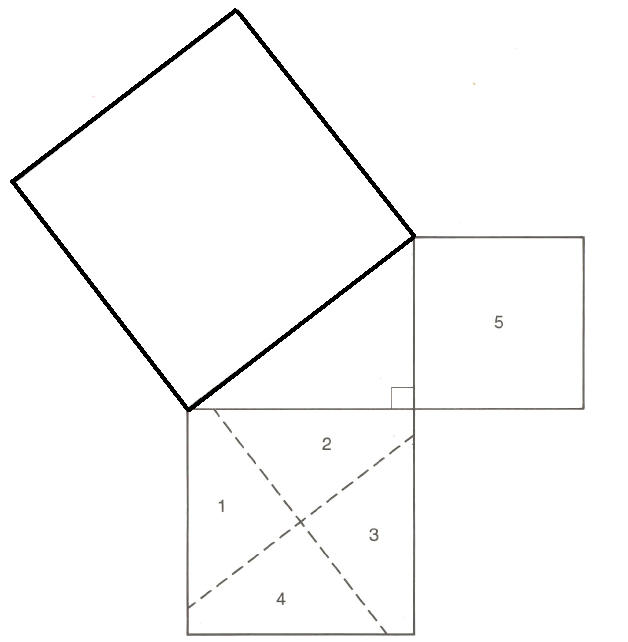 Pythagorean Puzzle1) Cut off the small and medium squares. (Numbered 1-4 and 5) 2) Cut the medium square along the dotted lines. 3) Try to arrange the pieces (1-5) inside the larger, darker square.What can you conclude from this exercise? ____________________________________________________________________________________________________________________________________________________________________________				Glue or tape your puzzle here